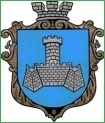 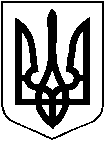 УКРАЇНАм. Хмільник Вінницької областіРОЗПОРЯДЖЕННЯМІСЬКОГО ГОЛОВИВід 13.12.2019 р.                                                                                     №496-р           Про внесення змін до розпорядження міського голови  від 12.12.2019 р. № 491-р «Про скликання та порядок підготовки   позачергової  68 сесії міської ради 7 скликання»Враховуючи службову записку начальника відділу земельних відносин міської ради Тишкевич С.В. від 13.12.2019 року №3013/01-19, керуючись ст.ст. 50, 59 Закону України «Про місцеве самоврядування в Україні»:Внести зміни до розпорядження міського голови від 12.12.2019р.                 №491-р «Про скликання та порядок підготовки позачергової 68 сесії міської ради 7 скликання», доповнивши п. 2 абзацом наступного змісту:     2. Контроль за виконанням цього розпорядження залишаю за собою.   В.о. міського голови,   секретар міської ради                  			 	    П.В. Крепкий                С.П.Маташ                О.В. Тендерис                Н.А. Буликова                О.Д. Прокопович                Н.П. Мазур	                Ю.В. Козачок-Фесенко23.Про розгляд заяви гр. Савармак В.В. щодо земельної ділянки у м. Хмільнику по вул. Суворова, 2.Інформація: Тишкевич С.В., начальника відділу земельних відносин міської ради